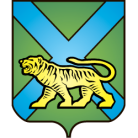 ТЕРРИТОРИАЛЬНАЯ ИЗБИРАТЕЛЬНАЯ КОМИССИЯ
ГОРОДА УССУРИЙСКАРЕШЕНИЕг. УссурийскОб освобождении от обязанностейсекретаря и сложении полномочийчлена участковой избирательной комиссиис правом решающего голоса избирательного участка № 2844Рассмотрев поступившие в письменной форме заявления от секретаря  участковой  избирательной комиссии избирательного участка № 2844 Подкорытовой Татьяны Викторовны и члена участковой избирательной комиссии с правом решающего голоса избирательного участка № 2844 Богдашкиной Людмилы Николаевны, в соответствии с пунктом «а» части 6 статьи 29 Федерального закона «Об основных гарантиях избирательных прав и права на участие в референдуме граждан Российской Федерации», пунктом «1» части 6 статьи 32 Избирательного кодекса Приморского края территориальная избирательная комиссия города УссурийскаРЕШИЛА:Освободить: Подкорытову Татьяну Викторовну от обязанностей секретаря и члена участковой избирательной комиссии с правом решающего голоса избирательного участка № 2844 до истечения срока полномочий.Богдашкину Людмилу Николаевну от обязанностей члена участковой избирательной комиссии с правом решающего голоса избирательного участка № 2844 до истечения срока полномочий.2.  Направить настоящее решение в участковую избирательную комиссию избирательного участка № 2844 для сведения.3.  Разместить настоящее решение на официальном сайте администрации Уссурийского городского округа в разделе «Территориальная избирательная комиссия города Уссурийска» в информационно-телекоммуникационной сети «Интернет».Председатель комиссии					             О.М. МихайловаСекретарь комиссии				                                         Н.М. Божко26 ноября 2018 года                      № 143/957